Alec WilsonAlec Wilson, born in Worton, Wiltshire in about 1895, was the son of Joseph and Helen Wilson of 142 Villiers Road, Oxhey. His father was a licensed victualler and his parents had three children, the eldest of whom died during childhood. By the time of the 1911 census, the family had moved to 216 High Street, Watford. Alec, who was sixteen, was employed as a law clerk and his sister, Jessie, was still at school. Alec served as Private McG/188 with the Princess Patricia's Canadian Light Infantry (Eastern Ontario Regiment). He died on 26 April 1916 and was buried at Lijssenthoek Military Cemetery in Belgium, grave VI.D.20. He is commemorated on the Bushey Memorial, at St James’ Parish Church and at Bushey & Oxhey Methodist Church, near his childhood home. 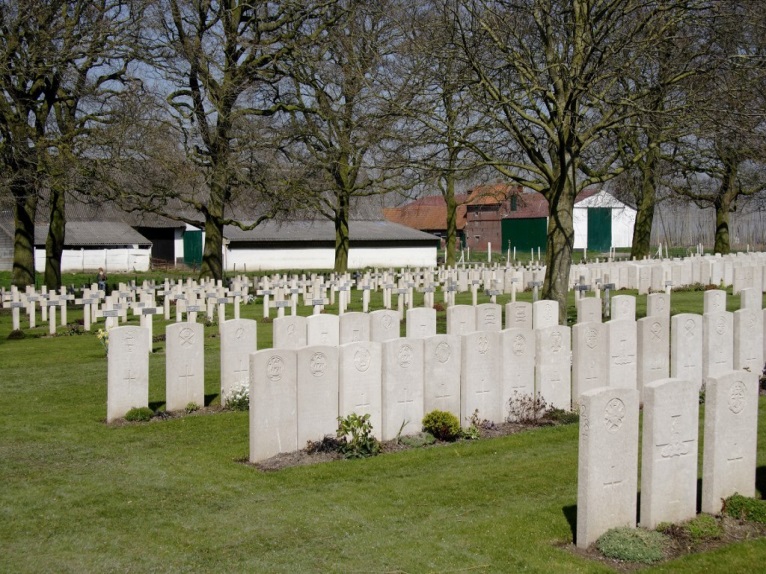 